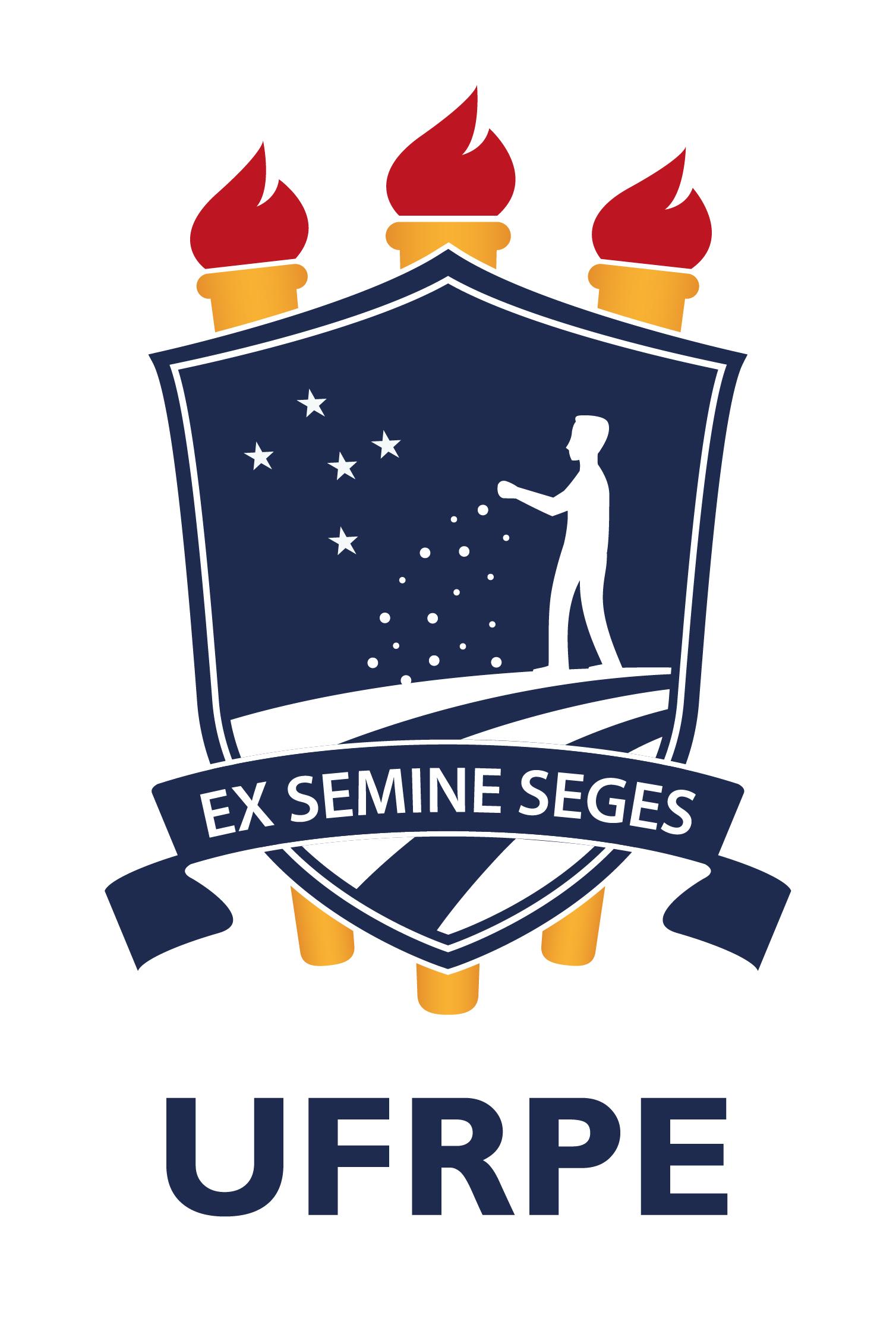 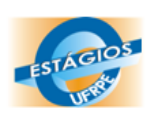 UNIVERSIDADE FEDERAL RURAL DE PERNAMBUCOPRÓ-REITORIA DE ENSINO DE GRADUAÇÃOCOORDENAÇÃO GERAL DE ESTÁGIORESCISÃO DE TERMO DE COMPROMISSO DE ESTÁGIO	Eu, NOME_RESPONSAVEL_CONCEDENTE, CPF NUMERO_CPF, comunico que, a partir de INSERIR_DATA fica rescindido o Termo de Compromisso de Estágio firmado na data INSERIR_DATA_INICIO_VIGENCIA entre a  empresa NOME_EMPRESA e o(a) estagiário(a) NOME_ESTAGIARIO, matriculado(a) no curso de NOME_CURSO da Universidade Federal Rural de Pernambuco, vinculado(a) à Unidade Acadêmica do Cabo de Santo Agostinho. Informo que o referido estágio foi rescindido na supracitada data pelo seguinte motivo:(    ) Contratação do estagiário em regime CLT(    ) Por iniciativa da empresa(    ) Conclusão do Curso de Graduação(    ) Situação irregular de matrícula do estudante(    ) Por iniciativa do estudante(    ) Outro motivo:_________________________________Assinatura CONCEDENTE_________________________________Assinatura ESTAGIÁRIO(A)_________________________________Assinatura INSTITUIÇÃO DE ENSINO_________________________________Assinatura INSTITUIÇÃO DE ENSINO